УПРАВЛЕНИЕ ОБРАЗОВАНИЯ АДМИНИСТРАЦИИ АЛЕКСЕЕВСКОГО ГОРОДСКОГО ОКРУГАПРИКАЗ « 24» октября  2022 г.				                                                              № 809О сроках проведения итогового сочинения (изложения) на территории Алексеевского городского округа в 2022-2023 учебном  годуВ соответствии с пунктами 19, 29 Порядка проведения государственной итоговой аттестации по образовательным программам среднего общего образования, утвержденным приказом Министерства просвещения Российской Федерации и Федеральной службой по надзору в сфере образования и науки от 7 ноября 2018 года №190/1512 (далее - Порядок), приказом министерства образования Белгородской области от 20 октября 2022 года №3344 «О сроках проведения итогового сочинения (изложения) на  территории Белгородской области в 2022-2023 учебном году», в целях допуска обучающихся XI (XII) классов, экстернов к государственной итоговой аттестации по образовательным программам среднего общего образования и использования результатов итогового сочинения (изложения) при приеме на обучение по программам бакалавриата и специалитета в образовательные организации высшего образования приказываю:1. Главному специалисту отдела общего образования управления образования администрации Алексеевского городского округа (Богославцева Е.Б.) довести до сведения руководителей общеобразовательных организаций Алексеевского городского округа сроки проведения итогового сочинения (изложения) в 2022-2023 учебном году:1.1. 7 декабря 2022 года для:- обучающихся XI (XII) классов;- экстернов.1.2. 1 февраля 2023 года, 3 мая 2023 года для:- обучающихся XI (XII) классов, экстернов, получивших по итоговому сочинению (изложению) неудовлетворительный результат («незачет»);- обучающихся XI (XII) классов, экстернов, удаленных с итогового сочинения (изложения) за нарушение требований, установленных пунктом 27 Порядка;- участников итогового сочинения (изложения), не явившихся на итоговое сочинение (изложение) по уважительным причинам (болезнь или иные обстоятельства), подтвержденные документально;- участников итогового сочинения (изложения), не завершивших написание итогового сочинения (изложения) по уважительным причинам (болезнь или иные обстоятельства), подтвержденные документально.2. Руководителям общеобразовательных организаций, реализующих программы среднего общего образования обеспечить:2.1. Неукоснительное исполнение Порядка проведения итогового сочинения (изложения);2.2. Проведение подготовительных мероприятий по организации итогового сочинения (изложения) в соответствии с нормативными правовыми актами и инструктивно-методическими документами Министерства просвещения Российской Федерации и Федеральной службой по надзору в сфере образования и науки;2.3. Размещение информации о сроках проведения итогового сочинения (изложения) на территории Алексеевского городского округа в 2022-2023 учебном году на официальных сайтах общеобразовательных организаций.3. Директору МБУ «ЦОКО» Рощупкиной А.В.  разместить информацию о сроках проведения итогового сочинения (изложения) на территории Алексеевского городского округа в 2022-2023 учебном году, на официальном сайте управления образования Алексеевского городского округа.4. Контроль за исполнением настоящего приказа оставляю за собой.С приказом ознакомлены:							Е.Б. Богославцева		А.В. Рощупкина						И.В. Падалка		Л.Ю. Мироненко						С.Н. Овчаренко		А.А. Битюцкая						Н.А. Дешина		Н.Т. Сапелкин						Л.В. Верещак		Л.В. Андрусь							И.В. Клишина		И.П. Скляр							Н.М. Лутова		Е.П. Кузьминых						А.Г. Дегтярев		А.А. Панченко						А.И. Заика		Ю.В.  Былдина						Е.В. Колядина		С.П. Локтева							Е.А. Кульбаченко		Ю.В. Шушеров						Н.Д. КолесниковаЗаместитель начальника управления образования  администрации Алексеевского городского округа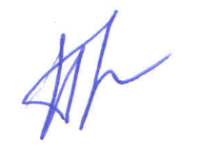      М.А. Погорелова